XVII Sympozjum INTERDYSCYPLINARNE „postępy w diagnostyce obrazowej i powikłania w chirurgii  dziecięcej”11 grudnia 2020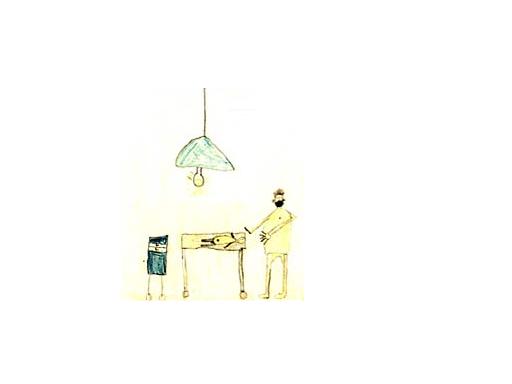 Warszawa 11 grudnia 2020Patronat merytoryczny:Fundacja Wspieramy Rozwój IP-Centrum Zdrowia DzieckaOrganizatorzy Sympozjum:Invest-DrukKomitet Naukowy:		Przewodniczący:		Prof. dr hab. Piotr Kaliciński				Prof. dr hab. Elżbieta Jurkiewicz	Członkowie:		Prof. dr hab. Janusz Bohosiewicz - Konsultant krajowy ds. chirurgii dziecięcejProf. dr hab. Przemysław Mańkowski- Prezes PTCHD				Dr hab. med. Hor Ismail			Dr hab. med. Marek SzymczakKomitet Organizacyjny:	Prof. dr hab. Piotr Kaliciński				Dr n. med. Adam Kowalski				Dr n. med. Małgorzata Markiewicz-Kijewska				Dr n. med. Marek Stefanowicz				Ewa Wojkowska				Elżbieta Wojciechowska				Małgorzata ZygadłoMiejsce obrad: Centrum Konferencyjno-Szkoleniowe Hotel Boss,Warszawa-Miedzeszyn, ul. Żwanowiecka 20Informacje o sympozjum  11.12.2020UWAGA: Każda sesja  składa się z wykładów ekspertów oraz z prezentacji prac zgłoszonych przez uczestników  zakwalifikowanych przez Komitet Naukowy z zakresu tematyki poszczególnych sesji.   Zapraszamy do aktywnego udziału w sympozjum, prezentacji ciekawych doświadczeń i trudnych i pouczających przypadków. Streszczenia prac prosimy przesyłać na adres: Klinika Chirurgii Dziecięcej i Transplantacji Narządów, Instytut Pomnik – Centrum Zdrowia Dziecka, al. Dzieci Polskich 20, 04-730 Warszawa wyłącznie w formie elektronicznej  pocztą elektroniczną na adres: p.kalicinski@ipczd.pl lub adres sekretariatu Kliniki Chirurgii Dziecięcej i Transplantacji Narządów CZD: oddzial.chirurgia@ipczd.pl UWAGA: ostateczny termin zgłaszania prac upływa 15 listopada 2020 r. Formularz zgłoszenia prezentacji można pobrać ze strony internetowej Centrum Zdrowia Dziecka http://www.czd.pl/UWAGA: SYMPOZJUM ODBĘDZIE SIĘ W WERSJI „ONLINE” ZE WZGLĘDU NA POGARSZAJĄCE SIĘ WARUNKI  PANDEMII – ZDECYDOWALIŚMY O NIE POBIERANIU OAT REJESTRACYJNYCH – ZACHĘCAMY DO UDZIAŁU WSZYSTKICH CHĘTNYCH – KONIECZNA JEST JEDNAK  REJESTRACJA UCZESTNIKÓW NA FORMULARZACH ZGŁOSZENIOWYCH (BEZ WNOSZENIA OPŁATY)Wszystkim osobom, które już opłaciły udział w sympozjum zostanie dokonany zwrot pieniędzy, jednocześni e pozostaną na liście uczestników sympozjum!!!!! Forma prezentacji: Prace mogą być prezentowane wyłącznie w programie PowerPoint. Prosimy o zgłaszanie prac na formularzu zgłoszeniowym do 15 listopada, a po potwierdzeniu kwalifikacji pracy do wygłoszenia  przesłanie wystąpienia w wersji PowerPoint do dnia  30 listopada 2020. Uczestnictwo w sympozjumZapraszamy do uczestnictwa w sympozjum wszystkich chirurgów dziecięcych, rezydentów chirurgii dziecięcej oraz radiologów współpracujących z chirurgami dziecięcymi. UWAGA: LICZBA UCZESTNIKÓWSYMPOZJUM OGRANICZONA BĘDZIE DO 250 OSÓB ZE WZGLĘDÓW TECHNICZNYCH, DECYDUJE KOLEJNOŚĆ ZGŁOSZEŃ UDZIAŁU  W SYMPOZJUM. UWAGA!!!!! Zgłoszenia uczestnictwa w sympozjum prosimy przesyłać na formularzu rejestracyjnym na adres Komitetu Organizacyjnego e-mailem:  Organizatorem sympozjum jest firma Invest-Druk Renata Barcińska, ul. Dantyszka 2/1, 02-054, Warszawa, tel.605 573 800;NIP 522-102-13-45; e-mail: volcross@poczta.onet.plFormularz zgłoszenia uczestnictwa można pobrać ze strony internetowej: http://www.czd.pl/  Uczestnictwo w sympozjum jest bezpłatne. Uczestnicy oraz wszyscy rezydenci chirurgii dziecięcej (niezależnie od uczestnictwa – do którego zachęcamy) otrzymają pakiet materiałów z sympozjum w wersji elektronicznej zawierające wszystkie wykłady i wystąpienia naukowe oraz materiały informacyjne firm sponsorujących sympozjum. XVII Sympozjum INTERDYSCYPLINARNE „postępy w diagnostyce obrazowej i powikłania w chirurgii  dziecięcej”11  grudzień 20209.00 - 9.10	Otwarcie sympozjum 9.10 – 11.10	Sesja I: Postępy w diagnostyce obrazowej u dzieci. Rola badań obrazowych w chirurgii dziecięcej -  dr hab. n. med. Maciej Piskunowicz, prof. Janusz BohosiewiczWykłady:  9.10 - 9.25	Ultrasonografia, Doppler, kontrast -  dr hab. n. med. Maciej Piskunowicz, Gdańsk   9.25 - 9.45	Tomografia komputerowa i PET - dr n. med. Katarzyna Lipka, Chorzów  9.45 - 10.05	Rezonans magnetyczny -  prof. Elżbieta Jurkiewicz, Warszawa10.05 - 10.20	Badania radioizotopowe -   dr n. med. Anna Śliwińska, Warszawa Prezentacje zgłoszonych prac:10.20 – 11.1011.10 – 11.35	Przerwa 11.35 – 13.40 Sesja II: Współpraca chirurga dziecięcego i specjalistów badań obrazowych w diagnostyce i leczeniu. Powikłania w chirurgii dziecięcej – dr hab. med. Katarzyna Jończyk-Potoczna, prof. Przemysław  MańkowskiWykłady:11.35 - 11.55	Współczesne możliwości diagnostyki obrazowej i interwencji w okresie 			prenatalnym – dr hab. med. Marzena Dębska, Warszawa      11.55 - 12.15	Obrazowanie wad rozwojowych u noworodków – dr hab. med. Katarzyna Jończyk-Potoczna, Poznań 12.15 – 12.30	Współpraca z chirurgiem dziecięcym – oczekiwania radiologa dr hab. n. med. Katarzyna Jończyk-Potoczna, Poznań 12.30 – 12.45	Współpraca z radiologiem – oczekiwania chirurga dziecięcego – prof. 			Przemysław  Mańkowski, PoznańPrezentacje zgłoszonych prac:12.45 – 13.4013.40 – 14.40	Przerwa	14.40 – 16.40	Sesja III: Wykorzystanie badań obrazowych w diagnostyce i leczeniu. Powikłania w chirurgii dziecięcej - prof. Elżbieta Jurkiewicz, prof. Marek SzymczakWykłady:14.40 - 15.00	Zastosowanie radiologii interwencyjnej w chirurgii dziecięcej - procedury 		przeznaczyniowe – dr n. med. Dorota Broniszczak,  dr Piotr Rago, 				Warszawa 15.00 - 15.20	Środoperacyjne badania obrazowe  i przezskórne interwencje 				chirurgiczne pod kontrolą badań obrazowych – dr n. med. Dariusz Polnik, 		Warszawa15.20 – 15.40	Diagnostyka obrazowa dziecka po urazie  wielonarządowym - dr n. med. 			Michał Brzewski, WarszawaPrezentacje zgłoszonych prac:15.40 – 16.30 16.30– 16.50	Przerwa 16.50 – 18.40 	Sesja IV: Varia. Powikłania w chirurgii dziecięcej. Diagnostyka i Postępowanie. Najgorsze przypadki – prof. Piotr Kaliciński, dr hab. Piotr WojciechowskiWykłady:16.50 - 17.10	Sztuczna inteligencja w badaniach obrazowych - dr inż. Jakub Nalepa, Chief Scientist Future Processing Healthcare, Politechnika Śląska 17.10 - 17.25	Powikłania po urazach u dzieci – dr hab. Piotr Wojciechowski, Kraków17.25 – 17.40  Powikłania w chirurgii minimalnego dostępu – prof. Paweł Nachulewicz,  		Lublin		17.40 – 17.55	Powikłania po transplantacjach narządów u dzieci – prof. Piotr Kaliciński, 		WarszawaPrezentacje zgłoszonych prac:17.55 - 18.4518.45 - 19.00	 Zakończenie sympozjum – prof. Elżbieta Jurkiewicz, prof. Piotr KalicińskiWYKŁADY SZKOLENIOWE  DLA MŁODYCH LEKARZY SPECJALIZUJĄCYCH SIĘ W CHIRURGII DZIECIĘCEJ Wykład I: 	Urazy kostno-stawowe u dzieci, diagnostyka radiologiczna - dr 				n. med. Tomasz Madej Lublin Wykład II: 	Zakażenia grzybicze u dzieci. Rozpoznawanie, postępowanie. dr n. med. Joanna Teisseyre, WarszawaWykład III:	Posocznica i wstrząs septyczny.  dr n. med. Małgorzata Łyszkowska, WarszawaWykład IV:	Podstawy badania ultrasonograficznego – dr hab. med. Wojciech Kosiak, TMS CanonUWAGA: Wszystkie wykłady w wersji elektronicznej znajdą się w materiałach zjazdowych oraz zostaną udostępnione wszystkim lekarzom specjalizującym się w chirurgii dziecięcej niezależnie od uczestnictwa w sympozjum.